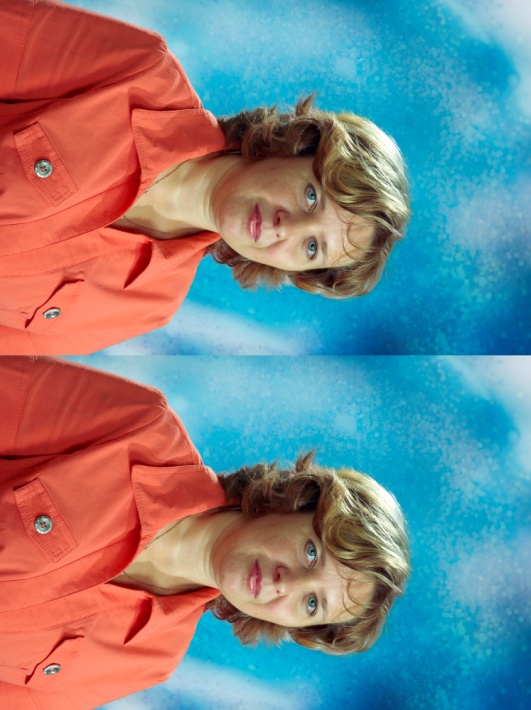 Воспитатель : Лукьянова Елена Александровна, среднее  специальноеобразование,       I КК, педагогический  стаж 12 лет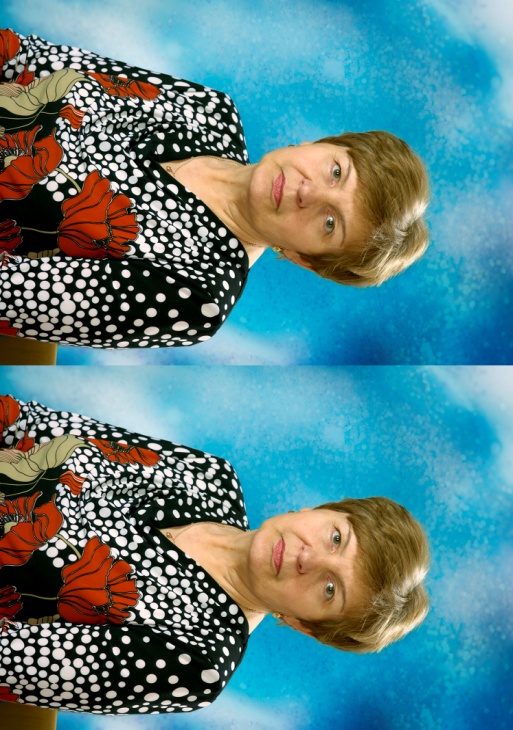 Воспитатель: Морозова Людмила Петровна, среднее специальное образование,       I КК, педагогический  стаж 35лет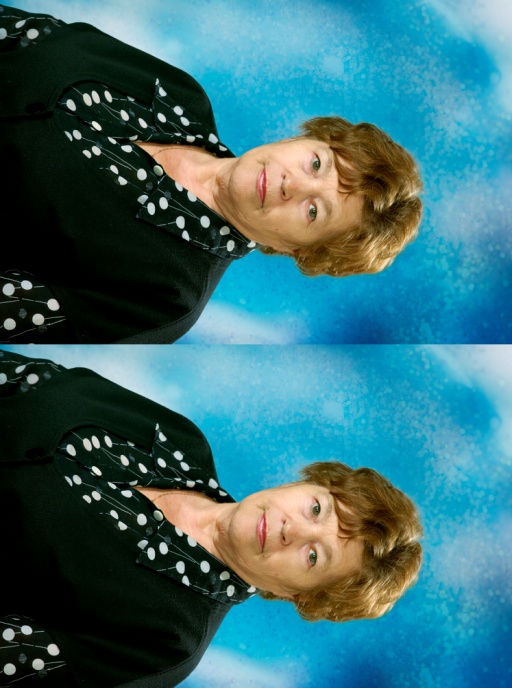 Учитель – логопед: Крогулевич Валентина Михайловна, высшее педагогические образование,  II КК, педагогический  стаж 27 лет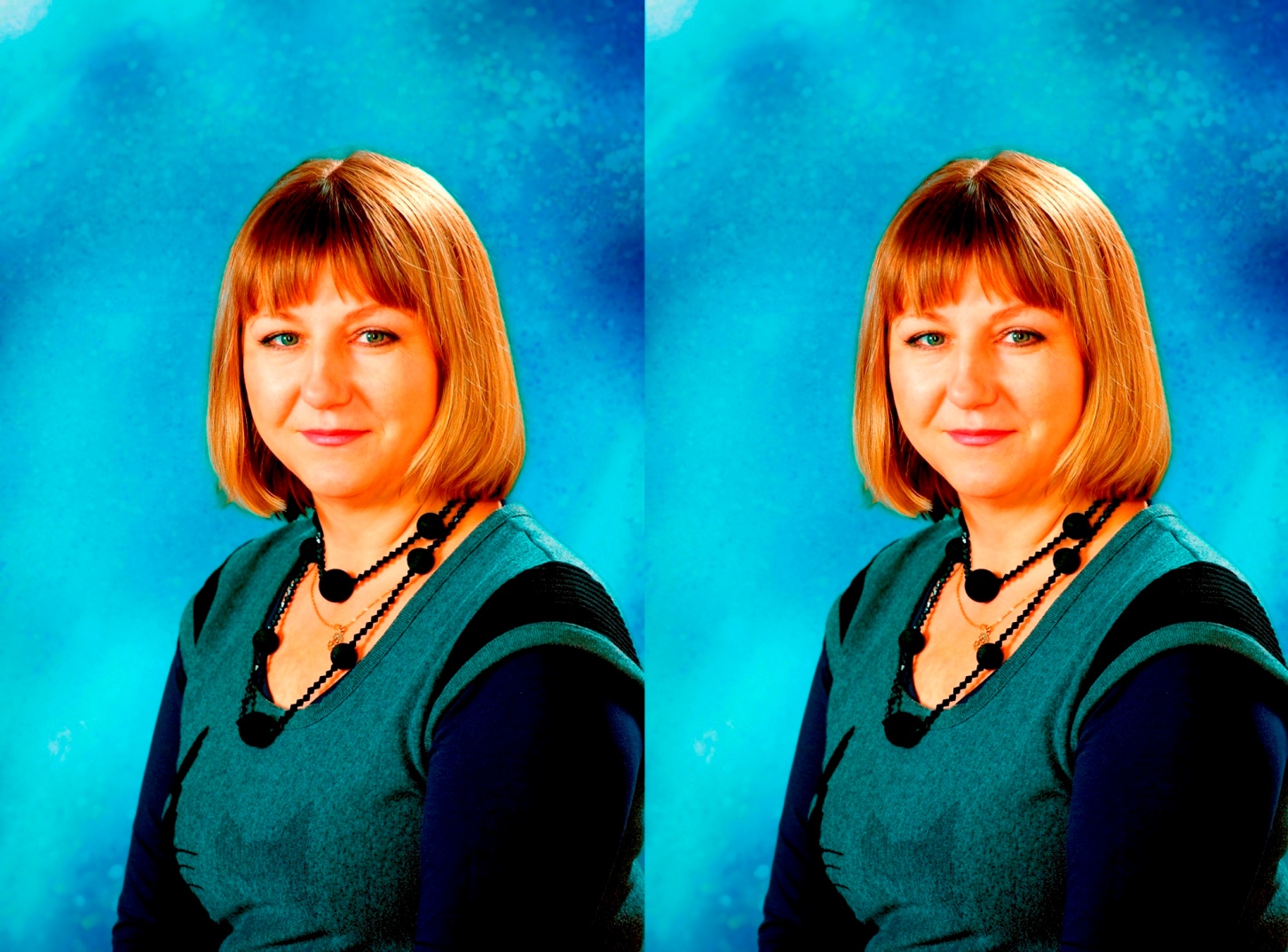 Учитель – дефектолог: Благодерова Инна Ивановна, высшее педагогические образование, ВКК, педагогический  стаж  24 года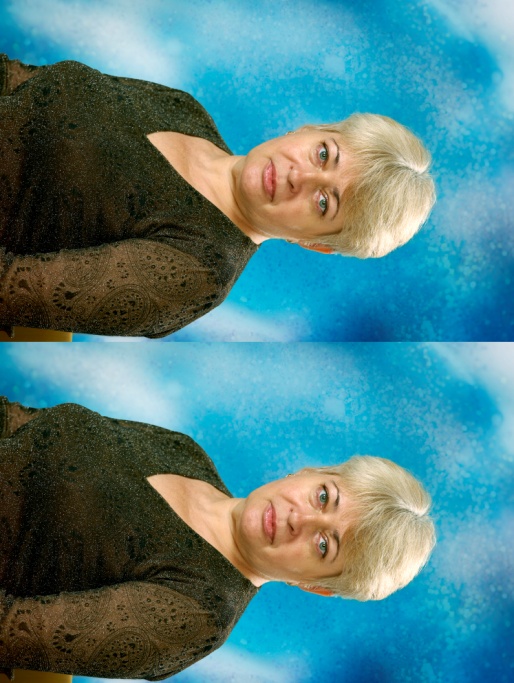 Воспитатели: Шеремей Наталья Викторовна, среднее  специальное образование,        I КК, педагогический  стаж 27 лет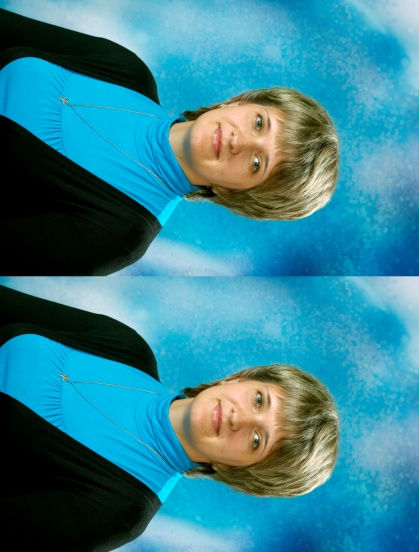 Воспитатели: Васильева Наталья Алексеевна, среднее  специальное  образование,      I КК, педагогический  стаж 14 лет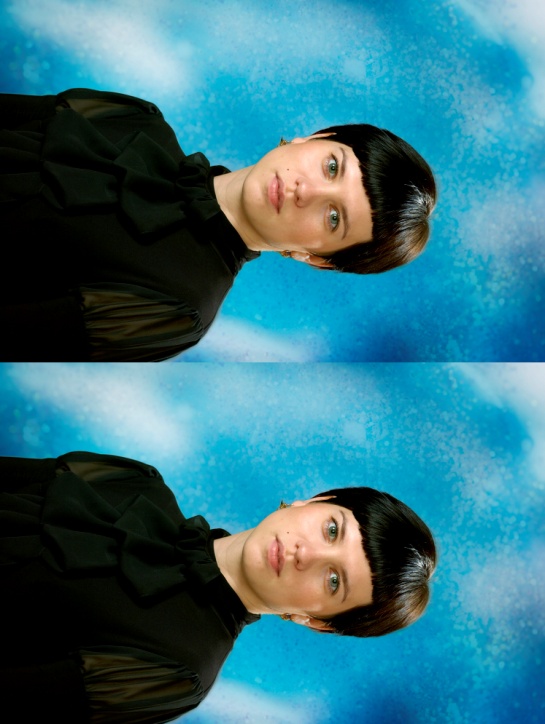 Воспитатель: Ефанова Марина Николаевна,незаконченное высшее педагогическое образование,  II КК, педагогический  стаж 2 года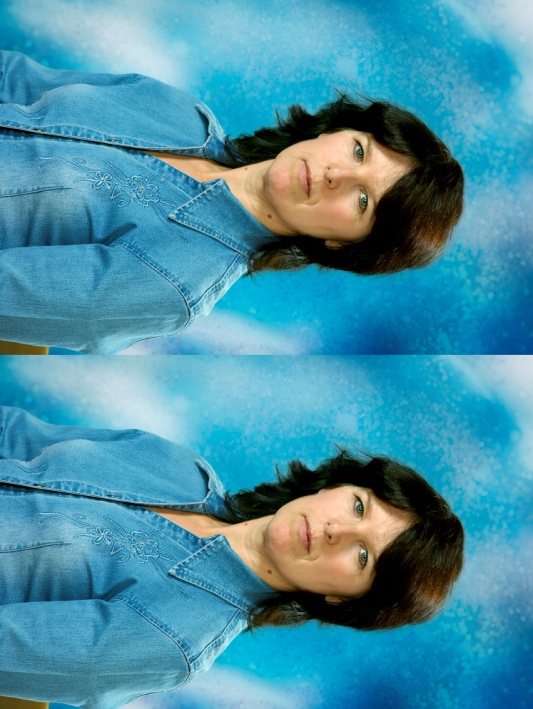 Воспитатель: Бологова Наталья Николаевна, среднее  специальное образование, II КК, педагогический  стаж 10 лет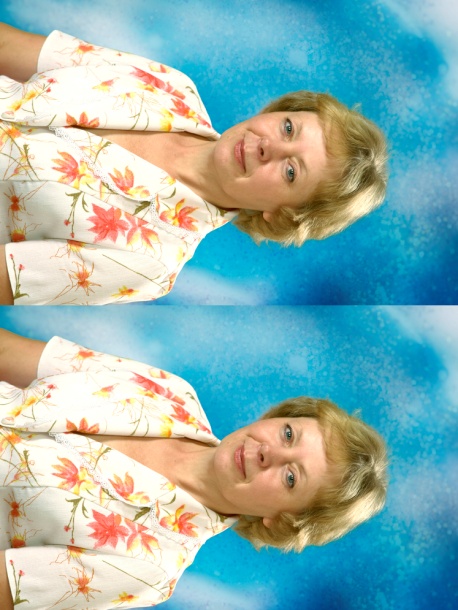 Воспитатель: Курбатова Марина Илларионовна, высшее педагогические образование,  I КК, педагогический  стаж 26 лет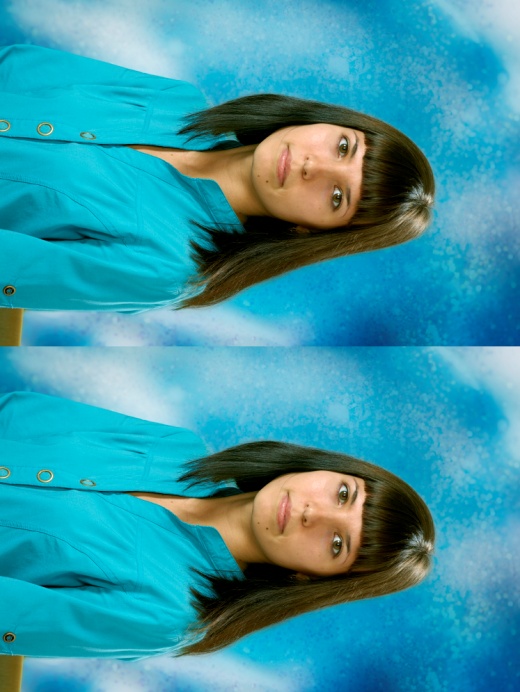      Воспитатель:    Нигматова Евгения Сергееевна,  высшее педагогические образование, II КК, педагогический  стаж 2 года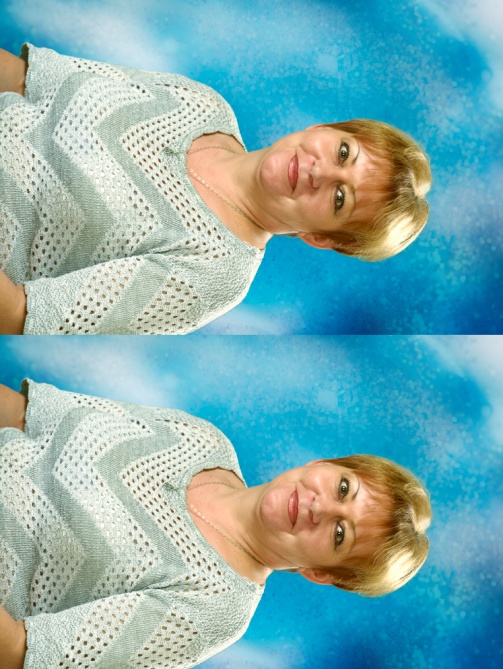 Воспитатель: Сенотрусова Людмила Петровна, среднее  специальное образование,II КК, педагогический  стаж 25 лет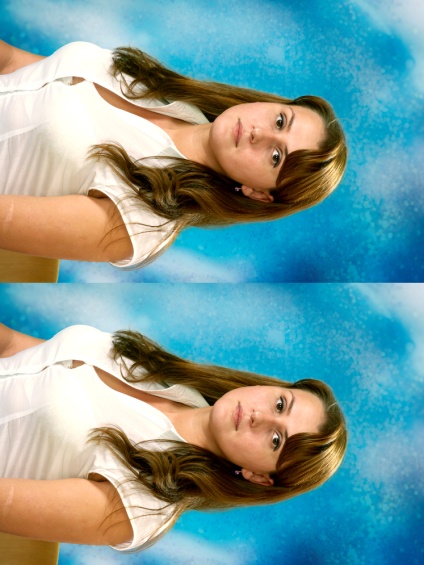 Воспитатель: Хохрякова Зоя Петровна,  высшее экономическое образование, педагогический  стаж 1 год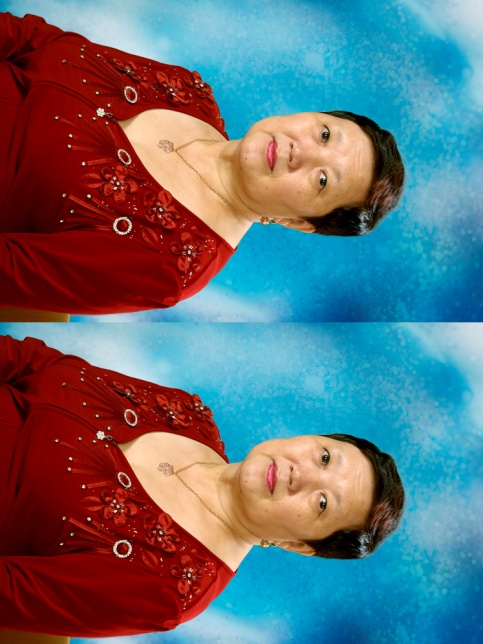 Воспитатель: Бахрунова Наталья Прокопьевна, среднее специальное образование, I КК, педагогический  стаж 33 года, знак «Почетный работник среднего и общего образования РФ».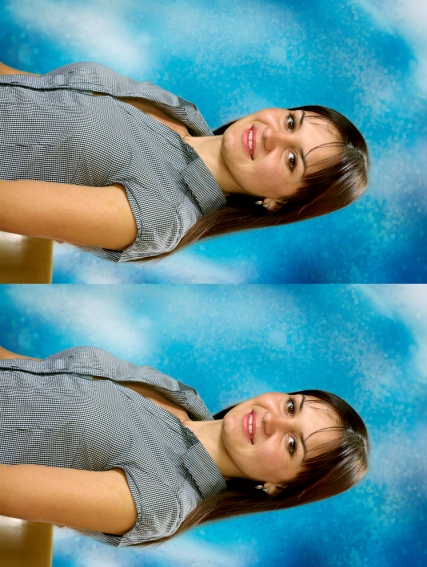 Инструктор по физической культуре: Иванова Вераника Сергеевна, среднее специальное образование, педагогический  стаж 6 лет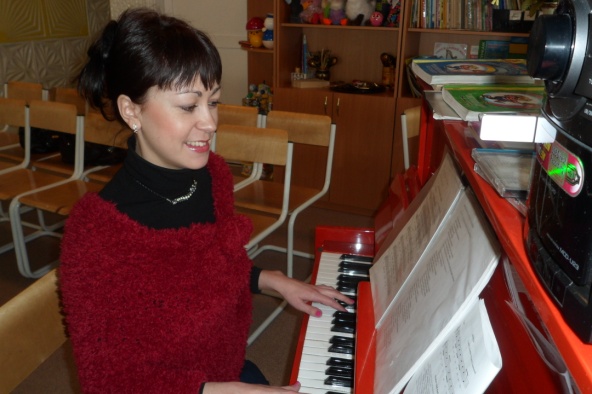 Музыкальный руководитель: Кузнецова Оксана Юрьевна, среднее специальное образование, II КК, педагогический  стаж 7 лет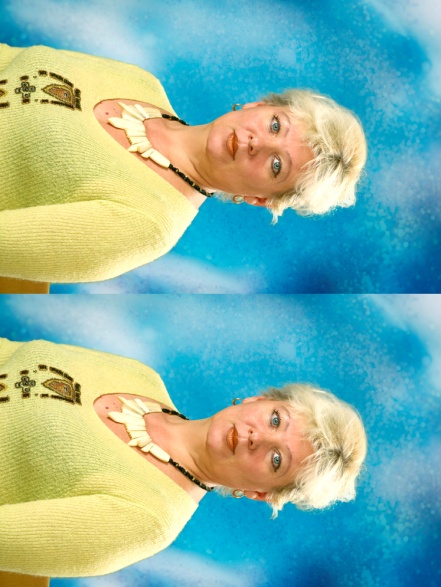 Воспитатель: Ефремова Татьяна Максимовна, среднее специальное образование, II КК, педагогический  стаж 23 года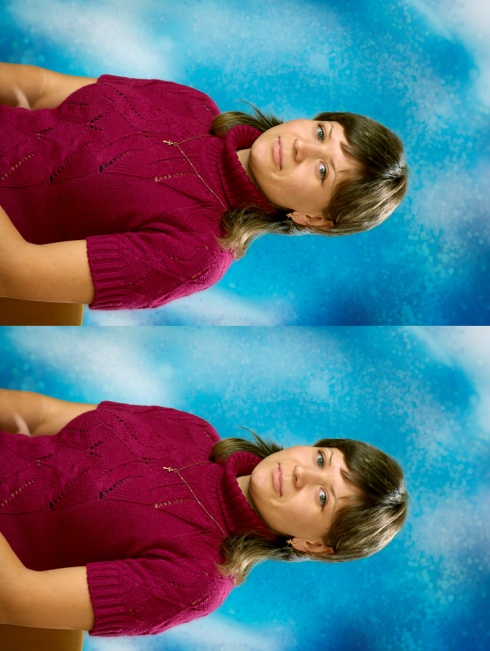 Воспитатель: Дубаневич Ирина Владимировна, высшее педагогическое образование,         II КК, педагогический  стаж 9 лет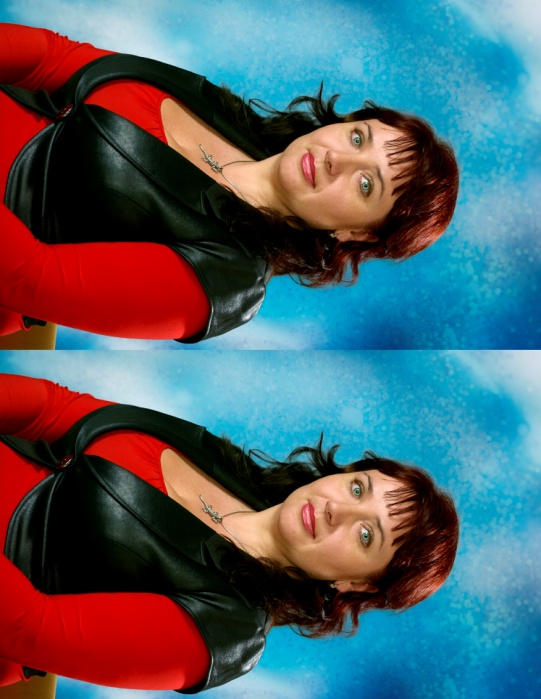 Старший воспитатель: Булдакова Юлия Николаевна, высшее педагогическое образование, I КК, педагогический  стаж 16 лет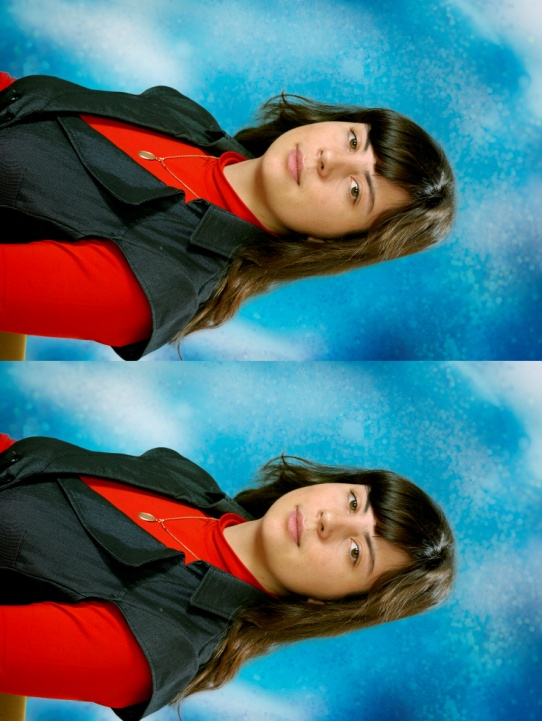       Воспитатель:  Куликова Татьяна Алексеевна, незаконченное высшее образование,  педагогический  стаж 2 года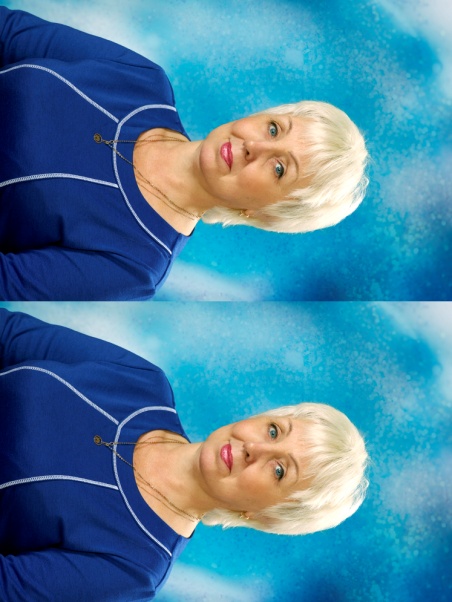 Заведующая: Тугалукова Галина Григорьевна, высшее педагогическое образование, ВКК, педагогический стаж 39 лет, знак «Почетный работник среднего и общего образования РФ», Почетная грамота мэра г.Иркутска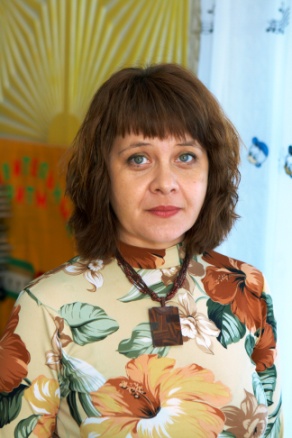 Учитель – логопед: Кравченко Светлана Руслановна, высшее педагогическое образование, педагогический  стаж 5 лет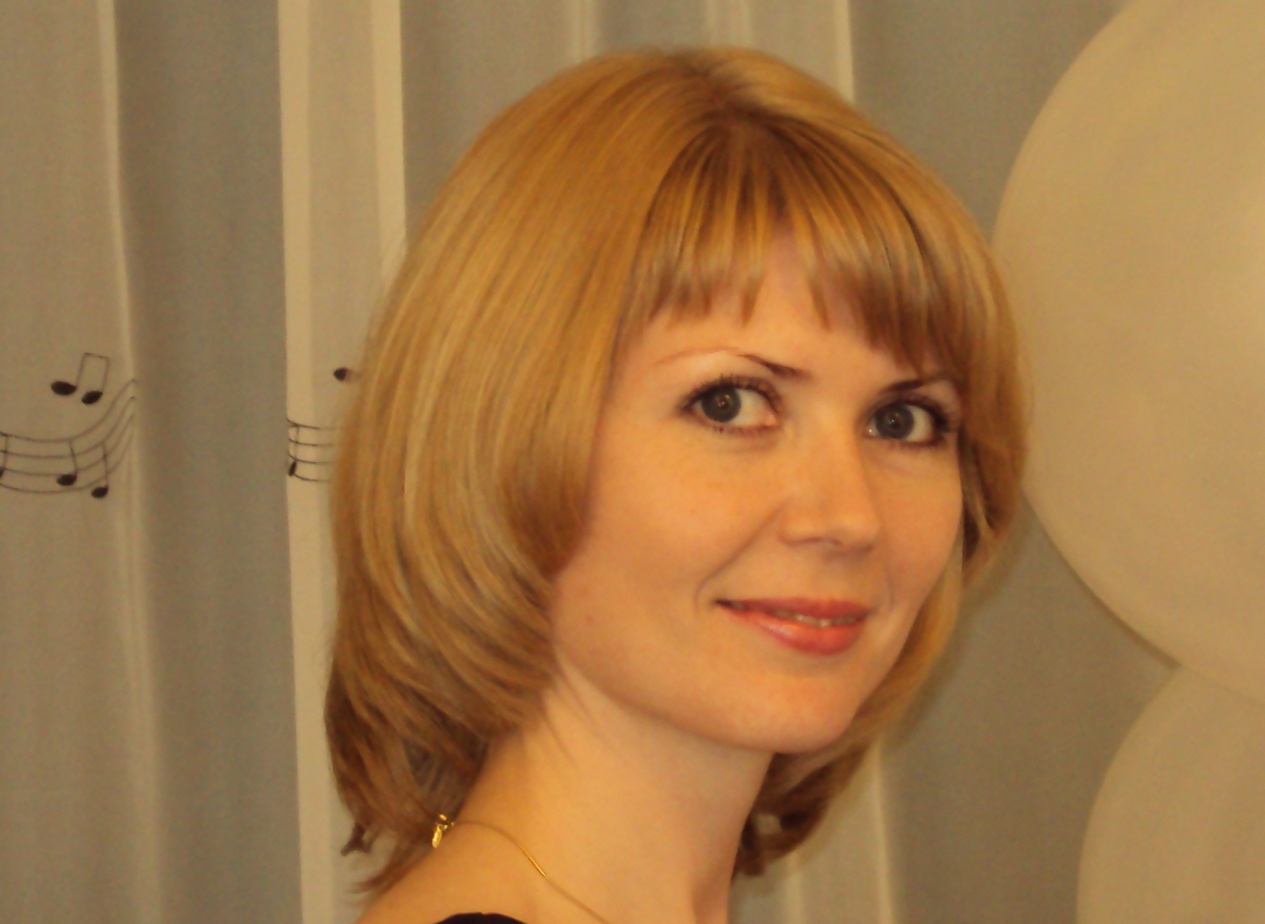 Музыкальные руководители:  Шарапова Светлана Анатольевна, среднее специальное образование,  I КК, педагогический  стаж 8 летВоспитатель: Николаева Ольга Алексеевна, высшее педагогическое образование,   педагогический  стаж 6 месяцев